Catholic Church of Sts. Peter and Paul, Northfields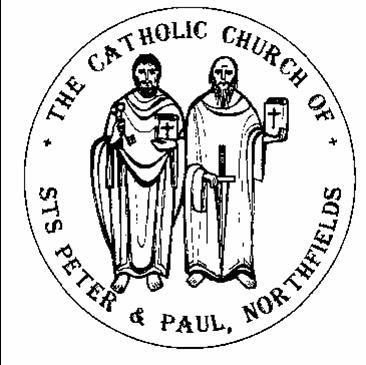 38, Camborne Avenue, Ealing, London, W13 9QZ.  Tel. 020 8567 5421📧: northfields@rcdow.org.uk; 🌐: http://parish.rcdow.org.uk/northfieldshttps://fb.me\38camborneavenue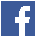 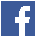 Parish Priest: Fr. Jim Duffy; Parish Deacon Rev Andrew GoodallPastoral Assistant: Anna Maria Dupelycz; Parish Administrator: Rosa BamburyAlternative Number: 07787 048144 (Anna); northfieldscat@rcdow.org.uk  Office Opening Hours Mon – Weds.& Fri, 10am – 2.00pm.  Closed Thursdays.Sacraments and Devotions:  Suspended until further notice.____________________________________________________________________________________________________Palm Sunday Year C 10th April 2022 ____________________________________________________________________________________________________Readings:This Week (Palm Sunday)  Isaiah 50:4-7, Ps 21:8-9, Philippians 2:6-11, Luke 22:14-23:56Next Week (Easter Sunday)  Acts 10:34, Ps 117:1-2, Colossians 3:1-4, John 20:1-9Psalter Week 2____________________________________________________________________________________________________Reflection from Father Hilary.		The Stupendous Wonder of Holy Week“And I, when I am lifted up from the earth, will draw all people to myself.”  (John 12)Surely the most joyful, thrilling, fascinating, encouraging, challenging, loving, uplifting, unbelievable, cheerful and ecstatic statement ever made!  Exaggerated?  Surely not when you remember 1) it is uttered by God the Son as Man; and 2) it refers to each person individually.  The fact that He embraces all doesn’t alter one iota the fact that his whole love is concentrated on each one personally.  Once again, however, let me ask: “Do we believe this – really believe it 100%?”  I wonder.  If people did, wouldn’t there be greater evidence of it in their convictions and living?  Wouldn’t we see the powerful virtues of Hope, so urgent, be more manifest?  And as for the crowning virtue of Love, wouldn’t we all be so impressed and so influenced by the boundless, unconditional Love of the Lord as expressed in his words above that we would take much more seriously for our own growth in that Love and start living it much better?  We must be critical of any coldness and ingratitude in our love – of God and of others.Well, if we are really sincere about Love as the most urgent and necessary thing for the world, then we will allow the Fire of God’s Love to purge away the dross of so much that is unloving in us.  And that’s painful.  But it will prove whether we are honest or not.  And don’t forget such purging will then lead to the most beautiful and attractive Christlike Love – flowering in us like never before.  The Cross of Christ and the Cross in our lives is the greatest Power of all – the Power of Love.Contemplate and pray on this. Please keep for reflectionLent  Exposition of the Blessed Sacrament    will take place, 8.30am – 9.15am, followed by Morning Prayer Monday and Wednesday only this week.Children’s Stations of the Cross    Good Friday 10am: please sign up if your child would like to take part or contact Anna.  Rehearsal Weds. 13th April, 11.00am, in the church.Welcome, Readers and Eucharistic Ministers for Holy Week and Easter   Please sign up your availability for this period on the list in the sacristy.  Thank you!Holy Week Readings    Copies of readings are available for collection from the sacristy.  Holy Week and Easter Services    Leaflet available giving details of services over these 2 weeks.Flower Workshop    There will be an all age and all ability workshop to produce arrangements for the church pillars on Sat 16th April from 10.00am in the Parish Hall.  If possible, please sign up beforehand.Easter Vigil    To welcome those being received into the church, we will be holding a small social afterwards in the Parish Hall.  Help needed for setting up and serving for this event.  Please contact Anna if you are able to help.  Thank you!Liturgical Ministries: a) Altar Servers  Please contact Deacon Andrew (andrewgoodall@rcdow.org.uk)  b) Stewards  For weekends, the resurgence of a ministry of welcome is desired.  Please consider if you and/or your family would like to be involved in this important role.c)  Music in Mass : Rehearsals taking place in the church are as follows: for 10.00am, none this week; 11.30am, , Wednesday, 7.30pm.  New musicians and singers of all ages always welcome to join.  d)  Urgent!.  New volunteer church cleaners needed to give an hour or so once a week or less, to clean the benches and the floor.  Please contact Rosa if you are willing to help as a matter of urgency.Offertory Envelopes   The new set are available to collect from the parish office during opening hours.  If you would like to make donations using this method, please contact Rosa in the parish office.Parish Office    will be closed from Thursday 14th to Tuesday 26th April inclusive.Parish Newsletter    The next newsletter will cover 2 weeks.  Items for entry need to be submitted by Tuesday 12th April.Masses this weekSunday 10th April (Palm Sunday Year C)								Thursday 14th April (Holy Thursday) (Sat.) 6.00pm Ivan Mahon-Smith (LD.)										8.00pm	Evening Mass of the Lord’s Supper				 8.30am 	Sylvia O’Connor (LD.)																										10.00am Alice & Jerry O’Sullivan (LD.)									Friday 15th April (Good Friday)							11.30am Jimmy Regan (Sick)												10.00am	Children’s Stations 								 6.00pm	Mary Faupel (LD.)													 3.00pm Solemn Liturgy																															 8.00pm Stations												Monday 11th April																Saturday 16th April	(Holy Saturday)					9.30am John Younger (LD.) moved from 28/3/22)								 8.00pm Easter Vigil											Tuesday 12th April															Sunday 17th April (Easter Sunday Year C)6.00pm 	Liam Carr (LD)														8.30am Ivan Mahon-Smith (LD.)					Wednesday 13th April														10.00am Elizabeth Londra (LD.)						 9.30am Charles John Coll (LD)(moved from 30/3/22)						11.30am Janusz Zielnski (LD.)								Prayers for the Sick    We pray for those suffering from illness and their carers: Nina Roldan, Doreen Foley, Vera Zunzic, Anna Keane, Barbara Lennon Snr, Teresa Hartnett, Stephania Pullin, Geraldine Davison, Dave Mortby, Cerys Edwards, Andrew Chandiram,, Kathleen Walsh, Donna O’Hagan, Ann Hagan, Alan Worman. Sankar Ghosh, Margaret Adu, Therese Biks, Shantha Kumari, Sagundala Devi, Victor Young. Ernst Barroclough, Kathleen & Patsy O’Donoghue. Our Lady, help of the Sick, pray for us.Prayers for those Recently Deceased and Anniversaries    We pray for the repose of the soul of, Fr David Cullen, Kevin Percival, Michele Brooks, Paddy Gallagher, Liam Carr, Elizabeth Londra, John Younger and Mary Faupel and those whose anniversaries occur around this time.  May their souls and the souls of all the faithful departed through the mercy of God rest in peace.  Amen.Catechetics (Sacramental Preparation)  Contact Anna initially on northfieldscat@rcdow.org.uk or 07787 048144 with enquiries and queries.  Please include a mobile/phone number with your e-mail enquiry.Infant Baptism  Participation in a short preparation course is required before celebrating the sacrament.  For more information, please contact Anna preferably by e-mail initially.  Children’s Liturgy of the Word    during 10am Mass.  Liturgy is aimed at children aged 3 -7 (Nursery to Year 2).  We currently have sufficient leaders but more helpers are needed for this ministry to run safely and in accord with Safeguarding guidelines.  Please contact Anna as soon as possible.  DBS checks processed by the diocese are required for this role.  For more information, contact AnnaFirst Communion   Sessions continue after Easter in person, Wed. 20th April, Parish Hall, 6.00pm – 7.00pm, ‘Paul’ group.Confirmation   Continues today in person in the Parish Hall 4.00pm – 5.30pm, ‘Gifts’ group; 24th April, ‘Fruits’ group.RCIA (Becoming Catholic)   Sessions continue Mon. 4th April, 7.45pm, Parish House  Please pray for our catechumens: Brian, Shiyun and Nathan and our candidates for reception, Alan, and Mick, as they prepare to celebrate the sacraments at Easter.Getting Married in 2022?    Six months’ notice is required regardless of where the marriage is to take place.  Attending a Catholic marriage preparation course is a requirement.  Paperwork should be completed in the parish of domicile.  More information available on the parish website https://parish.rcdow.org.uk/northfields/sacramental-prep/marriage-preparation/Parish Parent & Toddler Group    Meets on Wednesday mornings term time in the Parish Hall, 9.30am to 11.00am Please bring your own mug/cup for refreshments and a floor blanket for your own child/ren.  Closed for Easter holidays will re-start on 27th April. Thank you!  An additional volunteer leader is required.  Please contact Rosa or Anna.Music Tots- Would like to start up again. This is held on a Tuesday morning in the Parish Hall.  In order for this to restart an additional volunteer is needed to help. Please contact Rosa or Anna.CAFOD’s Walk Against Hunger Lent Challenge    Some of the Confirmation candidates are forming a team to achieve the total of 200k over Lent.  To donate or to join the team go to https://walk.cafod.org.uk/fundraising/northfields-confirmation-challengers.  More information at https://cafod.org.uk/Ukraine    Please pray for peace in the war-torn country.  The humanitarian crisis is likely to be long-term.  A fundraising evet is being planned in the Parish Hall for after Easter.  In the meantime, if you would like to make a contribution, please go to the CAFOD website or to HelpUkraine, organised by the UK Ukrainian churches and associations at https://rb.gy/dcqgccGeorgian House Care Home, Lyncroft Gardens: Local Catholic run Care Home, seeks local rooms for its Care Workers at reasonable rents. Single or shared rooms as available. Please email Cecile if you can help on cecile@ghnh.co.uk Become a Dignified Work Champion   As Catholics we believe in the Dignity of Work.  The job market can be a minefield, particularly for those for whom English is not their first language, or who might not be aware of the options available to them.  The Upper Room and Caritas Westminster invite you to join their free online ‘Stepping Stones’ programme to learn how to accompany people into dignified employment.  Receive full training and support to in your parish or outreach project.  This programme has been funded by the St John Southworth Fund. More information, video and registration www.tinyurl.com/workchampions The programme will start after Easter, the deadline for applications is 15th April 2022.Safeguarding  The Parish reps are Susie Worthington, northfieldssg2@safeguardrcdow.org.uk and Tracy Paterson northfieldssg1@safeguardrcdow.org.uk